Förslag på samarbete med Märsta BK inför agility-SM 2023Vårt förslag är följandeNi får ta hela cafe/matdelen på området (med undantag för att det på lunchtid kommer finnas några foodtrucks utanför tävlingsområdet (dels för att det kommer vara så mycket folk och ni kommer inte hinna med och för att komplettera med lite annat, för dom som är där i 3 dagar).Ni kommer då ha en typ av kiosk som ni kan sälja ifrån. Där kan ni även förbereda mat, smörgåsar, fika, kaffe osv. Kiosken ligger mellan banan och SM-byn (deltagarnas egna tält) dessutom nära läktaren.Det finns en jättestor helt ny grill precis i anslutning till kiosken som ni har fritt tillträde till att använda för ex hamburgare, korv ect. Det finns naturligtvis kyl att använda inne i kiosken. Ni är fria att sälja vad ni vill i form av mat, fika, godis och dryck. Ni får jättegärna komma och titta på den nästa gång vi åker dit.Det är i dagsläget 540 kvalade till SM och vi räknar med ett stort antal till då kvalperioden inte slutar fören i mitten av maj.Dessutom kommer det vara en folk och hundfest så vi räknar med massa publik och vi kommer ha flera kringaktiviteter.Vi vet att det kommer vara en stor inkomst och ni behöver inte betala någon hyra eller dela någon vinst med oss. Det vi önskar i gengäld är att ni tar hand om funktionärsmat, funkisfika, dricka, kaffe/te, snacks/godia. Plus att även har en funkis som ser till att det alltid finns snacks och dryck i sekretariatet och att domarna har det dom behöver.Exakt hur det ska funka med biljetter för mat till dom som är heldag och fika/smörgås för halvdag ska funka jobbar vi fram tillsammans med vår funktionärsgrupp.Tilltugg/snacks, hembakat?, kaffe/te och dricka (kan vara vanlig lättdryck som blandas och står i karaffer) önskar vi att det finns fritt hela dagen till alla.Vad tror ni om detta?Vänligen Väsby BK genom Emma Thorsell 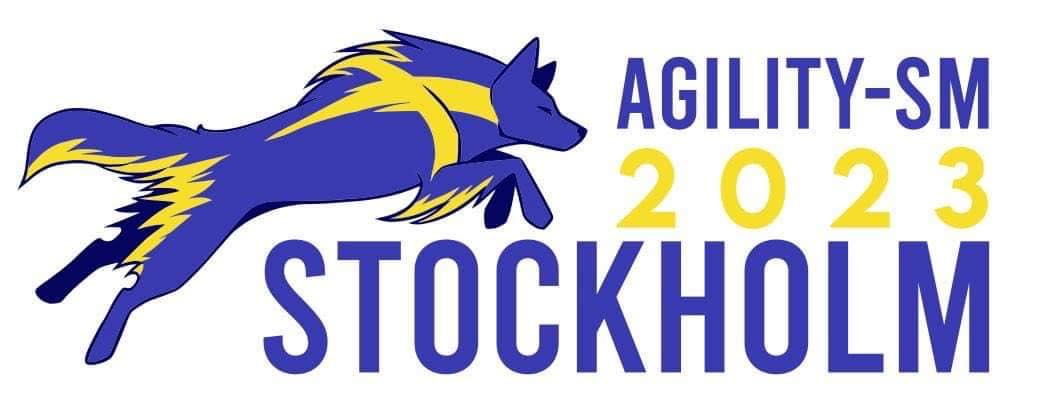 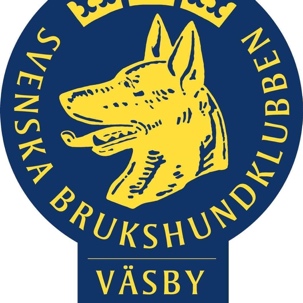 